РОССИЙСКАЯ ФЕДЕРАЦИЯФЕДЕРАЛЬНЫЙ ЗАКОНО ВНЕСЕНИИ ИЗМЕНЕНИЙВ ФЕДЕРАЛЬНЫЙ ЗАКОН "О БЕЗОПАСНОМ ОБРАЩЕНИИ С ПЕСТИЦИДАМИИ АГРОХИМИКАТАМИ" И СТАТЬЮ 2 ФЕДЕРАЛЬНОГО ЗАКОНА"О ГОСУДАРСТВЕННОМ КОНТРОЛЕ (НАДЗОРЕ) И МУНИЦИПАЛЬНОМКОНТРОЛЕ В РОССИЙСКОЙ ФЕДЕРАЦИИ"ПринятГосударственной Думой15 марта 2023 годаОдобренСоветом Федерации29 марта 2023 годаСтатья 1Внести в Федеральный закон от 19 июля 1997 года N 109-ФЗ "О безопасном обращении с пестицидами и агрохимикатами" (Собрание законодательства Российской Федерации, 1997, N 29, ст. 3510; 2021, N 1, ст. 61; N 27, ст. 5049) следующие изменения:1) часть пятую статьи 15 после слов "Государственную границу Российской Федерации" дополнить словами "и на складах временного хранения, перечень которых определяется уполномоченным органом исполнительной власти, осуществляющим федеральный государственный контроль (надзор) в области безопасного обращения с пестицидами и агрохимикатами, по согласованию с федеральным органом исполнительной власти, осуществляющим функции по контролю и надзору в области таможенного дела (далее - склад временного хранения),";2) абзац второй части третьей статьи 15.1 дополнить словами "и на складах временного хранения";3) в статье 21.1:а) наименование дополнить словами "и на складах временного хранения при ввозе пестицидов и агрохимикатов на территорию Российской Федерации";б) часть первую после слов "агрохимикатами осуществляется" дополнить словами "при ввозе пестицидов и агрохимикатов на территорию Российской Федерации", дополнить словами ", и на складах временного хранения в порядке, установленном Правительством Российской Федерации";в) часть вторую признать утратившей силу;г) часть четвертую изложить в следующей редакции:"Правительство Российской Федерации вправе устанавливать компетенцию федеральных органов исполнительной власти по осуществлению федерального государственного контроля (надзора) в области безопасного обращения с пестицидами и агрохимикатами в специализированных пунктах пропуска через Государственную границу Российской Федерации и на складах временного хранения при ввозе пестицидов и агрохимикатов на территорию Российской Федерации.";д) часть пятую после слова "пропуска" дополнить словами "через Государственную границу Российской Федерации и на складах временного хранения";е) дополнить частью седьмой следующего содержания:"Федеральный государственный контроль (надзор) в области безопасного обращения с пестицидами и агрохимикатами на складах временного хранения осуществляется в течение 72 часов с момента поступления пестицидов и агрохимикатов на склад временного хранения.".Статья 2Пункт 1 части 4 статьи 2 Федерального закона от 31 июля 2020 года N 248-ФЗ "О государственном контроле (надзоре) и муниципальном контроле в Российской Федерации" (Собрание законодательства Российской Федерации, 2020, N 31, ст. 5007; 2021, N 24, ст. 4188; N 27, ст. 5187; N 50, ст. 8415; 2022, N 50, ст. 8792) после слов "Государственную границу Российской Федерации" дополнить словами "и на складах временного хранения".Статья 3Настоящий Федеральный закон вступает в силу с 1 июля 2023 года.ПрезидентРоссийской ФедерацииВ.ПУТИНМосква, Кремль3 апреля 2023 годаN 100-ФЗ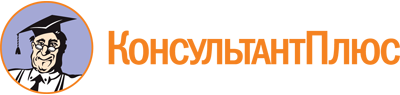 Федеральный закон от 03.04.2023 N 100-ФЗ
"О внесении изменений в Федеральный закон "О безопасном обращении с пестицидами и агрохимикатами" и статью 2 Федерального закона "О государственном контроле (надзоре) и муниципальном контроле в Российской Федерации"Документ предоставлен КонсультантПлюс

www.consultant.ru

Дата сохранения: 15.08.2023
 3 апреля 2023 годаN 100-ФЗ